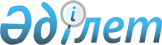 Об образовании Координационного совета по проблемам экологии при акимате Аккольского района
					
			Утративший силу
			
			
		
					Постановление Акимата Аккольского района Акмолинской области от 9 марта 2004 года N а-3/52. Зарегистрировано Департаментом юстиции Акмолинской области 30 марта 2004 года N 2385. Утратило силу - постановлением акимата Аккольского района Акмолинской области от 3 сентября 2009 года      Утратило силу - постановлением акимата Аккольского района Акмолинской области от 3 сентября 2009 года 

      В соответствии со статьeй 31 Закона Республики Казахстан "О местном государственном управлении в Республике Казахстан" от 23 января 2001 года N 148, в целях взаимодействия и координации деятельности организаций и учреждений района, занимающихся вопросами охраны окружающей среды и здоровья населения акимат района ПОСТАНОВЛЯЕТ:



      1. Образовать Координационный совет по проблемам экологии при акимате Аккольского района (Приложение 1).



      2. Утвердить Положение о Координационном совете по проблемам экологии при акимате Аккольского района (Приложение 2).



      3. Внести персональный состав Координационного совета на утверждение очередной сессии районного Маслихата.



      4. Контроль за исполнением настоящего постановления возложить на заместителя акима района Тимошина А.И



      5. Постановление вступает в силу со дня государственной регистрации в Департаменте юстиции Акмолинской области.      Аким района

Приложение N 1

к Постановлению акимата района

от 9 марта 2004 г. N a-3/52

"Об образовании Координационного совета

по проблемам экологии при акимате

Аккольского района"Состав Координационного совета

по проблемам экологии при акимате Аккольского района

Приложение 2

к постановлению акимата

Аккольского района

от 9 марта 2004 г. N a-3/52

"Об образовании Координационного

совета по проблемам экологии при

акимате Аккольского района"ПОЛОЖЕНИЕ

о Координационном совете

по проблемам экологии прн акимате Аккольского района

1. Общие положения      1. Координационный совет по проблемам экологии при акимате Аккольского района является межведомственным консультативно-совещательным органом при акимате района, созданный для достижения более тесного взаимодействия и координации деятельности организаций и учреждений района, а также для принятия эффективных мер по реализации программ оздоровления окружающей среды и снижения последствий негативного воздействия загрязнения внешней среды на здоровье населения.

      2. Координационный совет возглавляет Председатель-заместитель акима района.

      3. В своей деятельности Координационный совет руководствуется Конституцией Республики Казахстан, действующим законодательством Республики Казахстан, а так же настоящим Положением.

2. Основные задачи Координационного совета      4. Координирует деятельность организаций и учреждений по разработке и реализации программ по охране окружающей среды и здоровья населения на территории района.

      5. Разрабатывает предложения по реализации региональных программ и актов исполнительных органов и представительных структур Республики Казахстан и Аккольского района по вопросам охраны окружающей среды и здоровья населения на территории района.

3. Функции Координационного совета      6. Координирует и организует разработку и внедрение областных и районных комплексных программ по степени влияния техногенной и антропогенной деятельности на окружающую среду и здоровье населения.

      7. Организует разработку и внедрение систем комплексного экологического мониторинга загрязнения окружающей среды.

      8. Анализирует экологическое состояние, вырабатывает рекомендации в соответствии с мониторингом источников загрязнения для оперативного решения задач в области охраны окружающей среды и здоровья населения.

      9. Взаимодействует и сотрудничает с государственными органами, общественными организациями, учреждения и другими объединениями по вопросам охраны окружающей среды и здоровья населения.

4. Права Координационного совета      10. Принимает в пределах своей компетенции решения рекомендательного характера.

      11. Вносить на рассмотрение Акимата и Маслихата предложения, требующие решения в области охраны окружающей среды и здоровья населения.

      12. Запрашивать и получать от предприятий, организаций и государственных органов информацию по вопросам охраны окружающей среды и здоровья населения.

5. Организация работы Координационного совета      13. Деятельностью Координационного совета руководить его Председатель.

      14. Координационный совет образуется и упраздняется Аккольским районным акиматом.

      15. Персональный состав совета утверждается Аккольским районным Маслихатом.

      16. Заседания совета проводятся не реже одного раза в квартал.
					© 2012. РГП на ПХВ «Институт законодательства и правовой информации Республики Казахстан» Министерства юстиции Республики Казахстан
				Тимошин Алексей ИвановичПредседатель Координационного  совета, заместитель акима районаПолоротов Александр АлександровичЗаместитель председателя Координационного совета, начальник отдела сельского хозяйстваЧлены совета:1.Рамазанов Хамит Кажмуратовичуполномоченный инспектор охраны окружающей среды по Аккольскому району (по согласованию)2.Кривицкий Анатолий Казимировичаким г.Акколь3.Бапишев Кунтуар Сапаровичаким Новорыбинского сельского округа4.Джуманов Мурат Джумановичдиректор ГУ "Красноборский по охране лесов и животного мира"

(по согласованию)5.Дюсенова Жанар Есбулатовнаначальник районного управления санитарного эпидемиологического надзора (по согласованию)6.Жакиенов Кайрат Ашкеновичзаместитель начальника Аккольского РОВД по службе7.Жунусов  Болат Габбасовичглавный врач районной больницы8.Елкин Юрий Пантелеймоновичпредседатель районного земельного комитета (по согласованию)9.Оразалина Гульнар Ахмедьевназаведующая  районным  отделом  образования10.Реморенко Александр Фeдоровичгосударственный инспектор по охране земель (по согласованию)11.Канатов Сагат Канатовичглавный ветеринарный врач 

РТУ МСХ РК (по согласованию)